Employability Skills at Gosden    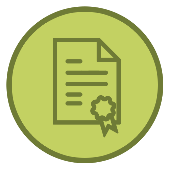 WHOLE SCHOOL APPROACHLearning throughout the school has a focus on developing Careers and Employability Skills from work related play , development of social skills and appropriate behaviour in primary and KS3 through to the delivery of careers education in Year 9 and Work Related Exam units, Functional Skills lessons and individually tailored Work Experience placements in Year  KS4. OUR AIMSCareers based lessons have a two-fold purpose:  to impart knowledge – of the job market, training, F.E. and so on, and to increase self-knowledge – preferences, interests, personality, likes and dislikes, etc. The skills necessary for adult life are addressed in PHSE – decision-making, assertiveness training, confidence-building, negotiation, transition etc.All work related skills developed link in with our whole school Gosden House Toolbox which aims to develop the key skills we believe that our learners need to support them in their future pathways.GOSDEN GRADUATESEach year a ‘Gosden Graduate’ is interviewed to work as an example of possible post 16 pathways. This has proven to be an invaluable way to show our parents and students possible college and career routes and the high expectation we have for all of our learners. Gosden Graduates come into school to speak about their post 16 learning routes.Gosden Graduate 1Gosden Graduate 2Gosden Graduate 3YEAR 9Students during their Annual Reviews will help develop a Pathways Plan looking to the future of each individual.  In addition to this, at the end of Year 9 Students work with staff to produce a ‘Personal Learning Plan’ outlining their personalised learning menu for KS4 and initial ideas and possible options for transition at the end of KS4 this is an essential planning tool and an opportunity for students develop the skills and confidence to make realistic and informed decisions about their futures for themselves in consultation with others.KS4The exams curriculum in place offers our students with a variety of vocational experience to support them in developing their skills and support their post 16 choices.All KS4 students have in place their own ‘Personal Learning Plan’ this document follows the through KS4 outlining their interest, future options and exam options they chosen. This working document becomes a key document when students apply for college courses and supports further their individual transition routes. These learning plans are shared with parents during Annual Reviews and Parents Consultation Evenings.YEAR 10 Careers lessons throughout KS4 aimed are aimed at developing further students understanding of the world of work and their potential place within it . Students have the KS4 options to participate in a College Link Course at Farnborough College which takes place every Friday. This programme enables students to experience busy College life and gain practical skills in a variety of vocational areas.Careers Units  – WJEC Preparation for WorkExams informationYEAR 11All students undertake work experience to widen their skills and knowledge of the world of work. The WEX programme takes place during the Spring Term consisting of three days per week over three weeks totalling nine working days.  WEX gives students the opportunity to practise the skills and knowledge acquired in the CEG course. During their placements students can become aware of their individual abilities, skills qualities, needs and values and explore how these might relate to different occupations. It also creates the opportunity for students to develop a positive self- image and feel positive about their own employment prospects.  They test these skills and are assessed by the academic staff and employers. The pupils complete self assessments in the form of a Work Experience Log.  All work produced is accredited through WJEC. There is also the flexibility for individual students to continue their Work placements during the Summer term.Careers Units  – WJEC Preparing for Work Experience